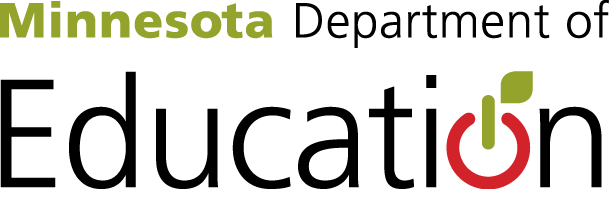 Federal ABE Application Local Workforce Development Board ReviewInstructions:  Please review your region’s/group’s local applications for federal Adult Basic Education funding, especially the “Collaboration and Contextualization” section. Once you have read the plan, complete this review form (one per applicant) and submit to Cherie Eichinger at Cherie.eichinger@state.mn.us by 10:00am on April 10, 2017.Applicant:  (ENTER APPLICANT ORGANIZATION NAME HERE)Question 1Who is the primary representative leading the WIOA Title II application review from the local workforce development board?Name:	Email:	Phone:	Question 2Which additional local workforce development board representative(s) participated in the review?Question 3How well does the application align to your local and regional workforce development plan? (check one) 	Highly Aligned 	Moderately Aligned 	Little to No AlignmentQuestion 4What specific parts in the reviewed sections of the application align to the local and regional workforce development plans?Question 5What additional strengths do you see in this application?Question 6What specific recommendations do you have about this application, including recommendations to improve alignment to the local or regional workforce development plan?Question 7What questions do you have about this application?